ほけんだより12月　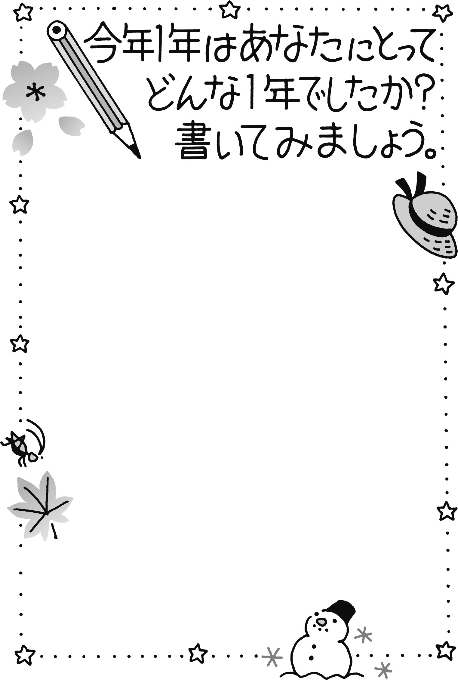 貝塚市立第一中学校　保健室　２０１8年１２月４日２０１８年のカレンダーも最後の１枚となりました。今年一年、どのようなことがありましたか？嬉しかったこと・悲しかったこと・頑張ったこと・反省すること…たくさんありましたね。健康に過ごすことはできましたか？振り返れば、来年の目標が見えてくることでしょう。新たな気持ちで、健康に新年を迎えられると良いですね。ストレッチで体をほぐして、心も体も和らげよう！現在、ピロティの掲示板で、「ストレッチで体をほぐそう」を紹介しています。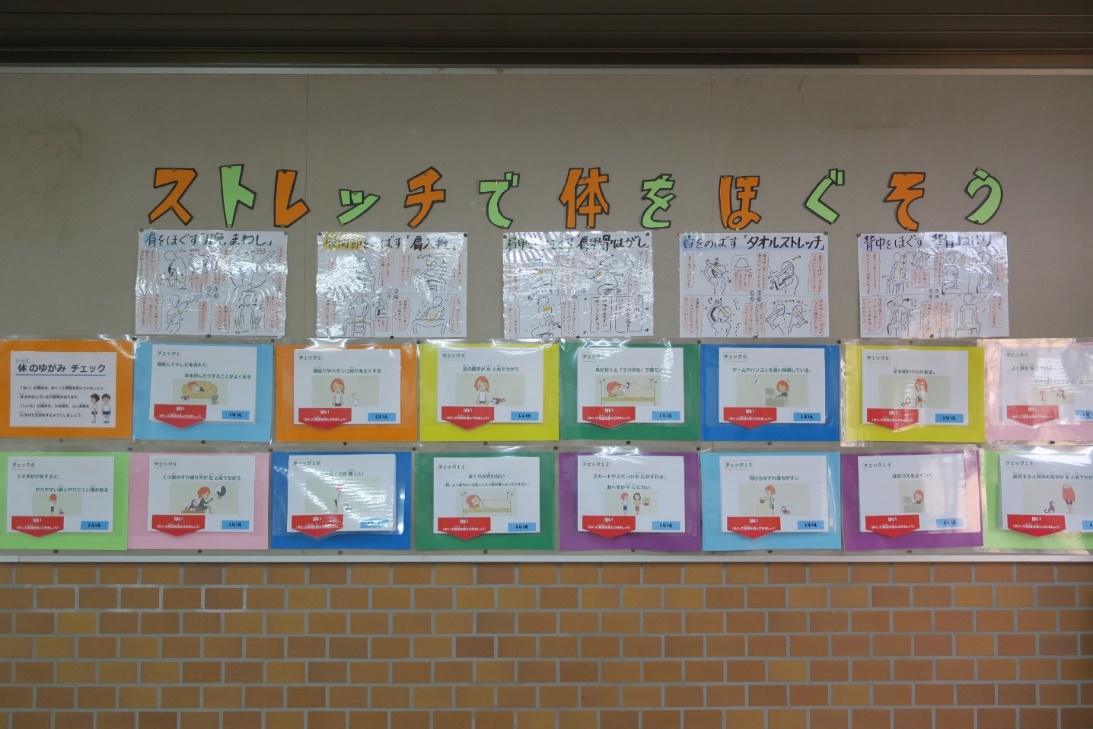 保健室には、「肩こりからの頭痛」や「腰が痛くて踏ん張れない」といった、筋肉の緊張や疲労が原因で不調を訴える人が多く来ます。痛みや不快感があると、勉強にクラブ活動に、思う存分力が発揮できませんよね。このからだのコリや痛みは、ストレッチによって自分でほぐすことができます。からだが和らぐと、気持ちも自然と軽くなります。是非、自分にピッタリのストレッチを見つけてください。このコリや痛みの原因は、姿勢のクセや日常生活による体のゆがみの場合が多くあります。「体のゆがみチェックコーナー」では、「寝転んでテレビを見たり本を読んだりすることがよくある」や「足をよく組むクセがある」、「ゲームやパソコンを長時間している」人は、体にゆがみがある可能性があることを紹介しています。心当たりのある人は、是非、掲示物を見てください。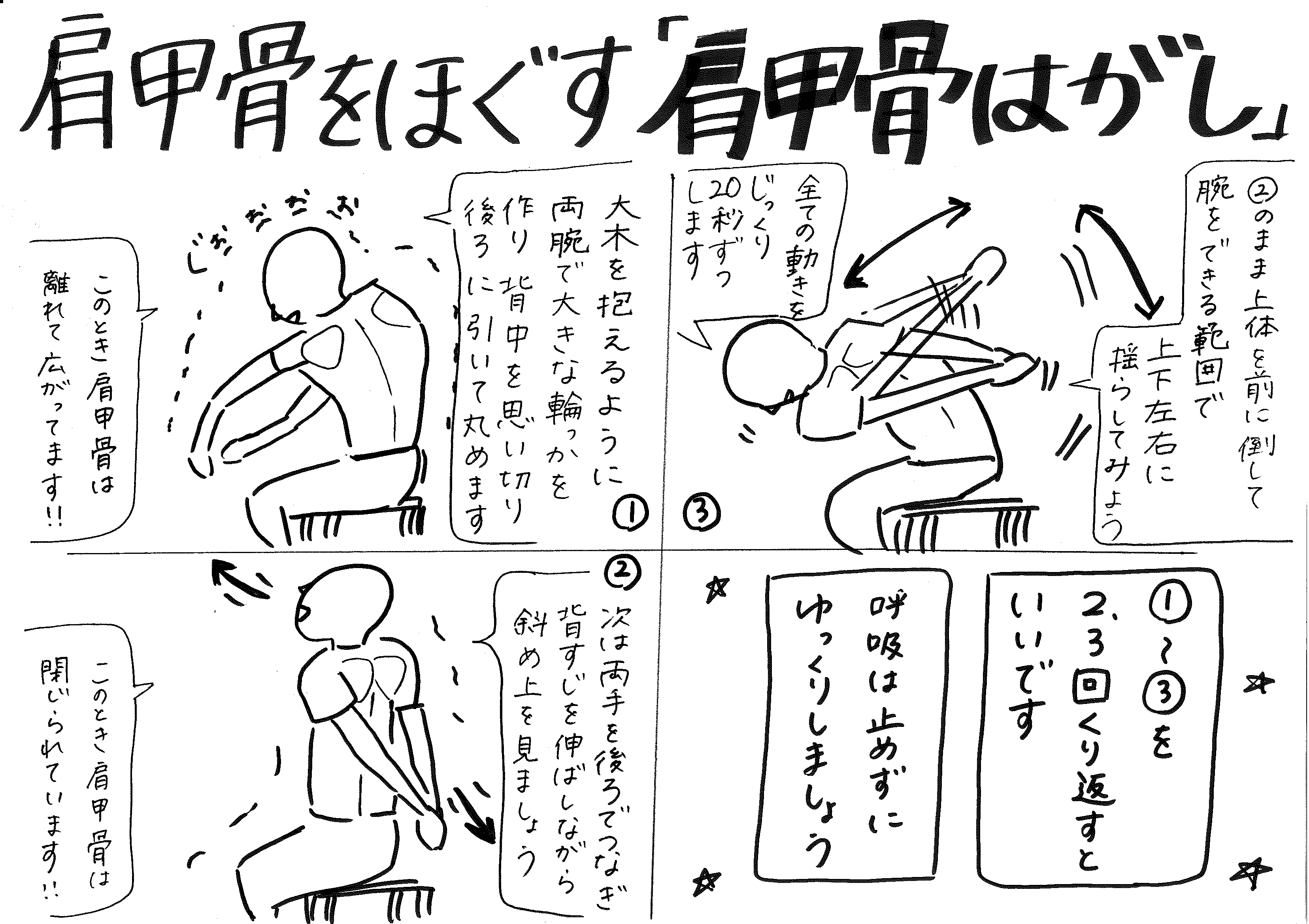 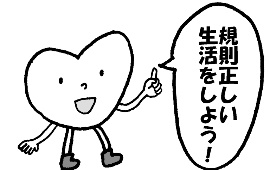 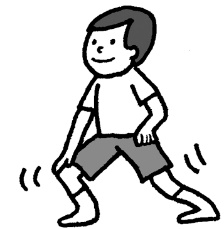 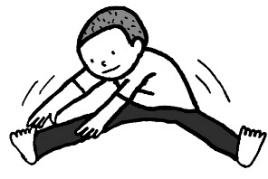 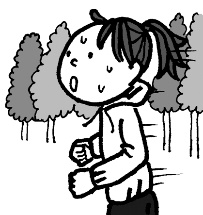 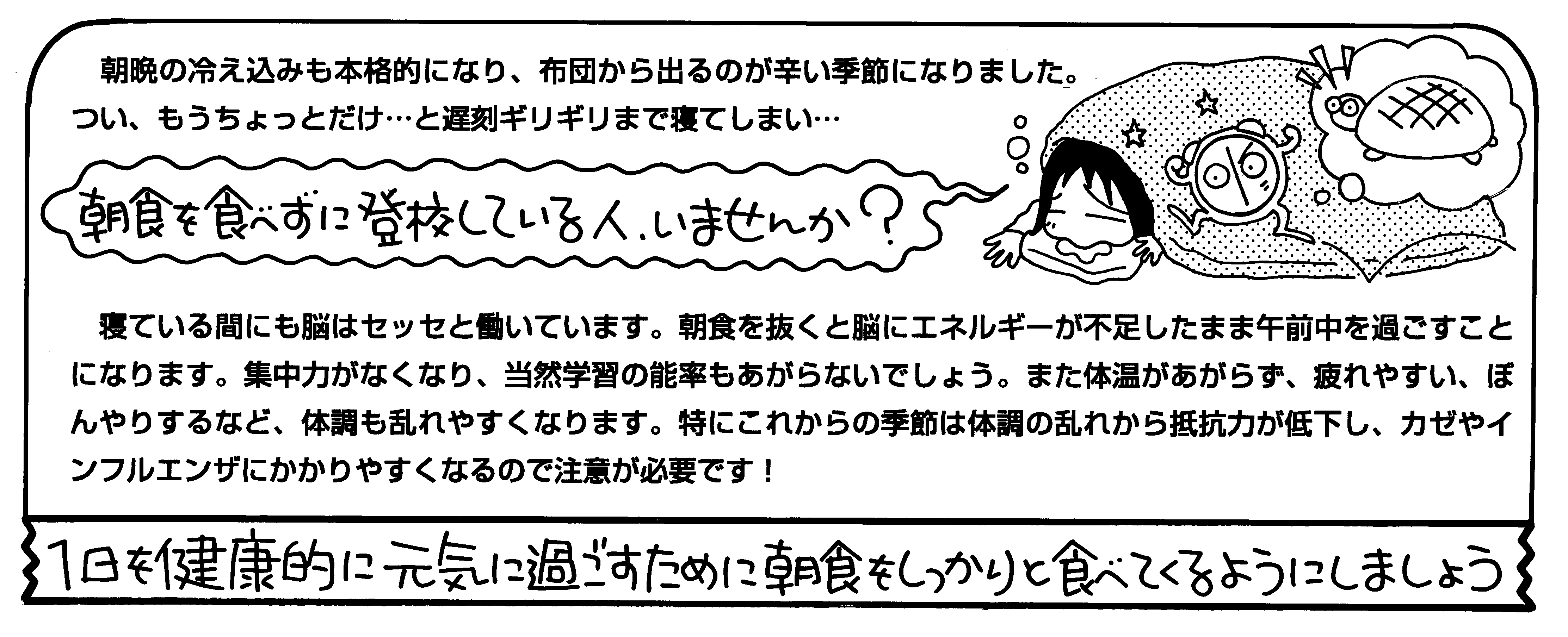 